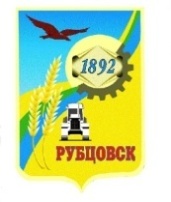 Администрация города Рубцовска Алтайского краяПОСТАНОВЛЕНИЕ11.05.2022 № 1326Об утверждении требований к юридическим лицам, индивидуальным предпринимателям, участникам договора простого товарищества, осуществляющим регулярные перевозки по нерегулируемым тарифам по муниципальным маршрутам регулярных перевозок  на территории муниципального образования город Рубцовск Алтайского краяВ соответствии со статьей 16 Федерального закона от 06.10.2003 № 131-ФЗ «Об общих принципах организации местного самоуправления в Российской Федерации», пунктами 4, 5 статьи 17 Федерального закона Российской Федерации от 13.07.2015 № 220-ФЗ «Об организации регулярных перевозок пассажиров и багажа автомобильным транспортом и городским наземным электрическим транспортом в Российской Федерации и о внесении изменений в отдельные законодательные акты Российской Федерации», законом Алтайского края от 05.05.2016 № 32-ЗС «Об организации транспортного обслуживания населения в Алтайском крае»,  постановлением Администрации города Рубцовска Алтайского края от 19.07.2018 № 1911 «Об утверждении Положения об организации регулярных перевозок пассажиров и багажа по муниципальным маршрутам на территории муниципального образования город Рубцовск Алтайского края», ПОСТАНОВЛЯЮ:1. Утвердить Положение об утверждении требований к юридическим лицам, индивидуальным предпринимателям, участникам договора простого товарищества, осуществляющим регулярные перевозки по нерегулируемым тарифам по муниципальным маршрутам регулярных перевозок на территории муниципального образования город Рубцовск Алтайского края (приложение).2. Признать постановление Администрации города Рубцовска Алтайского края от 20.05.2016 № 2123 «Об утверждении требований к осуществлению перевозок на территории города Рубцовска Алтайского края» утратившим силу.3. Опубликовать настоящее постановление в газете «Местное время» и разместить на официальном сайте Администрации города Рубцовска Алтайского края в информационно-телекоммуникационной сети «Интернет».4. Настоящее постановление вступает в силу после опубликования в газете «Местное время».5. Контроль за исполнением настоящего постановления возложить на заместителя Главы Администрации города Рубцовска – начальника управления по жилищно-коммунальному хозяйству и экологии Обуховича О.Г.Глава города Рубцовска                                                                           Д.З. ФельдманПриложениек постановлению Администрациигорода Рубцовска Алтайского краяот 11.05.2022  № 1326Положение об утверждении требований к юридическим лицам, индивидуальным предпринимателям, участникам договора простого товарищества, осуществляющим регулярные перевозки по нерегулируемым тарифам по муниципальным маршрутам регулярных перевозок на территории муниципального образования город Рубцовск Алтайского краяОбщие положения1.1. Настоящие требования к юридическим лицам, индивидуальным предпринимателям, участникам договора простого товарищества, осуществляющим регулярные перевозки по нерегулируемым тарифам по муниципальным маршрутам регулярных перевозок на территории муниципального образования город Рубцовск Алтайского края (далее – Требования) являются обязательными для соблюдения юридическими лицами, индивидуальными предпринимателями и участниками договора простого товарищества (далее – перевозчики), осуществляющими регулярные перевозки по нерегулируемым тарифам по муниципальным маршрутам регулярных перевозок  на территории муниципального образования город Рубцовск Алтайского края (далее – город Рубцовск).1.2. Настоящие Требования разработаны в соответствии с пунктом 4 статьи 17 Федерального закона «Об организации регулярных перевозок пассажиров и багажа автомобильным транспортом и городским наземным электрическим транспортом в Российской Федерации и о внесении изменений в отдельные законодательные акты Российской Федерации» (далее – Федеральный закон № 220-ФЗ), законом Алтайского края от 05.05.2016 № 32-ЗС «Об организации транспортного обслуживания населения в Алтайском крае», постановлением Администрации города Рубцовска Алтайского края от 19.07.2018 № 1911 «Об утверждении Положения об организации регулярных перевозок пассажиров и багажа по муниципальным маршрутам на территории муниципального образования город Рубцовск Алтайский край».1.3. Понятия и термины, используемые в настоящих Требованиях, применяются в тех же значениях, что и в Федеральном законе № 220-ФЗ.Требования к перевозчикамПри осуществлении регулярных перевозок по нерегулируемым тарифам по маршрутам регулярных перевозок на территории города Рубцовска перевозчики обязаны соблюдать следующие требования:2.1. не превышать указанного в реестре муниципальных маршрутов регулярных перевозок в городе Рубцовске Алтайского края максимального количества транспортных средств различного класса, которое разрешается одновременно использовать по маршруту в соответствии с установленным расписанием;2.2. обеспечить работу всех транспортных средств на маршрутах с выполнением не менее 85 % от месячного планового количества рейсов, определенного расписанием движения в течение одного квартала при отсутствии причин, не зависящих от перевозчика. К невыполненным не относятся рейсы, не выполненные вследствие дорожно-транспортных происшествий, произошедших по вине иных участников дорожного движения, снижения скорости движения транспортных средств, вызванного неблагоприятными погодными условиями или образовавшимися заторами на автомобильных дорогах, рейсы, не учтенные вследствие технических сбоев в информационной системе навигации;2.3. обеспечивать передачу в муниципальную информационную систему навигации информации о месте нахождения транспортных средств, используемых для данных перевозок;2.4. обеспечивать исправную работу установленных в транспортном средстве оборудования для перевозок пассажиров из числа инвалидов, системы контроля температуры воздуха, электронного информационного табло, оборудования для безналичной оплаты проезда;2.5. информировать в письменной форме Администрацию города Рубцовска Алтайского края (далее – Администрация города) об изменении тарифов на регулярные перевозки по нерегулируемым тарифам не менее чем за 10 календарных дней до даты изменения тарифа;2.6. предоставлять в Администрацию города Рубцовска сведения о:работе транспортных средств по маршрутам по форме, установленной федеральным органом исполнительной власти, осуществляющим функции по выработке государственной политики и нормативно-правовому регулированию в сфере официального статистического учета, ежемесячно не позднее третьего числа месяца, следующего за отчетным периодом;реорганизации юридического лица в форме преобразования, изменении его наименования, адреса места нахождения, а также в случае изменения места жительства индивидуального предпринимателя в целях переоформления свидетельства;результатах обследования пассажиропотока на маршруте;2.7. немедленно уведомлять Администрацию города о временном прекращении движения на маршруте или изменении пути следования по маршруту в случае возникновения чрезвычайной ситуации, изменения дорожных условий.3.  Порядок осуществления контроля исполнения перевозчиками Требований3.1. Контроль исполнения перевозчиками Требований осуществляется Администрацией города, которая является органом местного самоуправления, уполномоченным в соответствии со статьей 56 Устава муниципального образования город Рубцовск Алтайского края на осуществление функции по организации регулярных перевозок.3.2. Контроль исполнения перевозчиками Требований осуществляется должностными лицами Администрации города посредством:направления перевозчикам запросов информации и (или) документов по вопросам, связанным с осуществлением ими перевозок;изучения и анализа результатов навигационной деятельности перевозчиков и результатов работы автоматизированной системы учета и оплаты проезда на муниципальных маршрутах регулярных перевозок на территории города Рубцовска.3. Сведения о нарушениях Требований, выявленные при осуществлении контроля за их соблюдением, размещаются на официальном сайте Администрации города в информационно-телекоммуникационной сети «Интернет» в срок, не превышающий 5-ти рабочих дней с даты выявления указанных нарушений. Начальник отдела по организации управления и работе с обращениями Администрации города Рубцовска Алтайского края			                          			      А.В. Инютина